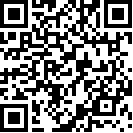 消除对妇女歧视委员会第五十五届会议2013年7月8日至26日		与审议定期报告有关的议题和问题清单		阿富汗	会前工作组审查了缔约国阿富汗提交的初次和第二次合并定期报告(CEDAW/ C/AFG/1-2)。总体情况1.	缔约国经历了三十多年的战争、政治动荡、法治缺失、有罪不罚和社会不安定，这一切助长了对妇女和女孩持续不断的暴力和歧视。缔约国报告确认，这种情况滋生 了一种严重危害妇女和儿童的暴力文化(见第51段)。请提供资料，说明缔约国采取了哪些措施，在全国各地实行法治，打击严重侵害妇女和女孩的暴力行为。缔约国计划如何提高各级和各省执法部门和司法机构的能力，以确保妇女和女孩得到保护，使她们能够享受应有的权利？还请提供资料，说明采取了哪些措施，将性别平等观点纳入和平与和解进程，并确保妇女组织切实参与这一进程。请说明缔约国如何按照安全理事会第1325(2000)号决议和其他国际义务的规定，保证妇女参与国家政治和经济重建及过渡时期司法。也请提供有关执行安全理事会第1325(2000)号决议的工作计划的最新资料。宪法框架2.	虽然报告确认，《宪法》载列了不歧视原则，但请说明缔约国是否打算按照《公约》第1条的规定，通过禁止歧视妇女的立法。也请提供详细资料，说明采取了哪些步骤，使缔约国现行的不同法律制度，即国家法、伊斯兰法和习惯法与国际人权标准、特别是与《公约》的规定相一致。法律投诉机制3.	报告承认，多年的战争和法治缺失导致更多地使用由男性主导的非正式司法机制(见第73段)。在这方面，据报道，传统观念导致家庭中的虐待行为被隐瞒，而警察和司法官员经常无视家庭暴力，并逮捕和起诉试图逃离强迫婚姻和家庭虐待的妇女。请提供资料，说明采取了哪些措施，使妇女能更多地诉诸正式司法机制，尤其是在农村地区。请特别解释缔约国在通过拟议法律来界定正式司法制度和解决争议的传统机制(支尔格大会和协商会议)之间关系时，打算如何确保这一法律符合所有国际标准。4.	报告指出，警察不重视妇女举报的犯罪行为，受害妇女更倾向于向女警察举报犯罪(见第102-104段)。在这方面，请说明采取了哪些措施，以加强警察部门中家庭问题应对单位的工作并增加其中女警察的人数和能力。5.	考虑到最高法院向司法人员发出指导说明，指出“离家出走”在阿富汗的刑法中没有依据，请解释在这方面采取了什么后续行动。请提供资料，说明有多少妇女因“离家出走”而被拘留和指控。提高妇女地位国家机构6.	报告指出，妇女事务部是提高妇女地位国家机构(见第36段)。请提供详细资料，说明采取了哪些措施来提高该部在国家、省和地方各级履行职责的能力。也请说明缔约国打算如何为该国家机构提供充足财政资源，包括将国际来源的资金优先用于提高妇女地位。还请提供进一步资料，说明报告第34段提到的妇女问题国家行动工作计划(2008-2018)。请说明是否为监测妇女问题国家行动工作计划的执行情况确定了目标、活动、时间表或指标。7.	请提供资料，说明采取了哪些步骤来加强依据《消除暴力侵害妇女行为法》的规定成立的防止暴力侵害妇女行为高级委员会及其省级委员会的工作。请特别说明是否为这些委员会确定了职权范围和工作计划，是否有对暴力侵害妇女行为进行立案和采取后续行动的既定程序。也请说明是否制订了执行《消除暴力侵害妇女行为法》的国家战略。暂行特别措施8.	报告第226和227段指出，在政府公务员职位中妇女的份额为30%，由行政改革和公务员制度独立委员会予以监测。请说明这一方案在多大程度上取得成功。也请提供资料，说明采取了哪些步骤使该配额成为强制性要求并相应建立执行机制。定型观念和有害做法9.	报告承认，在缔约国各地普遍存在有害的传统习俗，比如童婚、巴得(通过交换女孩和妇女来解决争端)以及阻止妇女离开家庭或外出工作(见第98段)。请说明采取了哪些具体措施来消除这些有害的传统习俗并向受害者提供适当支持。也请提供详细资料，说明采取了哪些措施来消除歧视性的社会和文化模式以及对妇女和男子在家庭和社会中的角色和责任的普遍重男轻女观念。还请说明为消除少女和妇女自焚现象而采取的措施。暴力侵害妇女行为10.	报告第42段指出，2010年，消除暴力侵害妇女行为检察官办公室只有17名专业工作人员。此外，收到的资料显示，28个省的检察机关仅对2 229起举报案件中的26%进行了立案。请说明采取了哪些措施来加强《消除暴力侵害妇女行为法》的执行工作，包括为相应机构提供适当的人力和财政资源。在这方面，请提供资料，说明为执法人员和司法人员提供关于《消除暴力侵害妇女行为法》的培训的情况，包括培训他们如何识别、调查和起诉暴力侵害行为案件。政府计划采取哪些措施，确保对妇女向警察和其他政府保护机构提出的所有投诉进行适当记录和调查，并交由正式司法系统处理，而不是由警察进行调解或交由传统争议解决机制处理。11.	请提供资料，说明采取了哪些措施来提高妇女对《消除暴力侵害妇女行为法》的认识，包括就如何向主管当局举报暴力侵害行为开展宣传。请说明是否向根据《消除暴力侵害妇女行为法》提出投诉的妇女提供法律援助。也请说明采取了哪些步骤向暴力行为和有害做法的受害妇女和女孩提供其他支持，比如提供收容所、社会心理支持和医疗服务。在这方面，请说明采取什么步骤，确保提供给暴力行为受害妇女的现有收容所是安全和可持续的，缔约国是否有计划增加收容所的数量。12.	请提供资料，说明采取了哪些措施，防止和惩治以所谓“荣誉”的名义杀害妇女的行为。请提供2009年至2011年报告的案件数据，包括定罪和判刑的数目。请说明缔约国是否打算废除《刑法典》第398条，该条规定对以所谓“荣誉”的名义杀人的行为减轻处罚。参与决策以及在政治和公共生活中的代表性13.	请提供资料，说明采取了哪些措施，促进妇女担任决策职位，包括在执行层任职。还请提供有关在联邦和省级政府任职的妇女数目。采取了哪些措施防止在公共生活中对妇女的伤害，特别是防止对面临较高风险的当选女性官员和高级公务员的伤害？请说明安全部队是否有充足资源，并致力于保护参与公共生活的妇女。在这方面，请提供数据，说明对多少起妇女参与公共生活受到威胁、骚扰、恐吓、攻击或谋杀的案件进行了调查和起诉。教育14.	请提供资料，说明采取了哪些措施，消除对女童受教育的总体否定态度。请说明采取了什么措施，制止攻击女子学校并惩罚肇事者。也请提供数据，说明2009年至2012年期间发生了多少起攻击女子学校的事件。15.	请提供最新资料，说明采取了哪些行动，确保女孩和妇女能平等地接受各级教育并使女童能留在学校求学。还请提供资料，说明采取了哪些措施，确保农村和偏远地区的女孩能安全地获得优质教育。正在考虑采取什么激励措施，增加女教师、特别是农村地区女老师的数量？报告指出，缺乏校舍是教育领域的最大障碍之一。请提供数据，说明2009年至2011年所建校舍的总数量以及同一时期建造的女子学校的数量。健康16.	请提供有关卫生部制订的健康和营养战略(2007-2013)的资料(见第253段)。请说明计划开展的活动以及该战略迄今产生的影响。请提供资料，说明采取了哪些措施，增加妇女获得卫生保健服务的机会和解决缔约国各地严重缺乏女性保健人员问题。还请解释采取了哪些措施来解决秘密堕胎问题，并为因不安全和强迫堕胎而感染并发症的妇女提供紧急护理。17.	报告第276和277段指出，缔约国的产妇死亡率很高。请提供有关产妇健康国家政策(2006-2009)的详细资料，包括在这一计划下开展的活动及可衡量的成果。还请说明是否延长执行该战略。收到的资料显示，虽然阿富汗妇女平均生育7.4个孩子，但只有14%的妇女在专门机构分娩，只有12%的妇女享受妇产科保健服务。在这方面，请说明采取了什么措施来增加为妇女提供妇产科医疗服务。就业18.	报告指出，传统和习俗是阻碍妇女工作、特别是在公共部门工作的因素(见第211段)。在这方面，请说明政府正在采取哪些措施来打击对妇女就业的消极态度。请提供资料，说明采取了哪些措施来确保男女在就业方面享有平等权利，在工作场所防止对妇女的性骚扰。农村妇女19.	请提供最新资料，说明农村妇女的状况，特别是在政府未充分控制的地区受到冲突影响的妇女的境况。也请提供资料，说明采取了哪些措施来确保妇女和女孩能够获得教育和保健等基本服务。在这方面，请说明阿富汗国家发展战略和农村复兴与发展部的农村妇女战略在实现既定目标方面取得了哪些可衡量的成果以及产生的影响。弱势女性群体20.	请提供资料，说明缔约国境内流离失所妇女的境况以及为满足她们的需要而采取的措施。婚姻和家庭关系21.	请提供资料，说明采取了哪些措施，废除《民法典》中关于婚姻和家庭法的歧视性规定，包括有关离婚、一夫多妻、继承和最低结婚年龄的规定。此外，请说明采取了哪些措施，废除2009年什叶派人身法对已婚妇女的歧视性规定。也请提供资料，说明采取了哪些措施，使有关婚姻和家庭关系的所有法律与《公约》的规定相一致。也请详细说明家庭法草案的内容和该法目前获得通过的情况。22.	报告承认，童婚和强迫婚姻是缔约国的严重关切问题(见第359段)。请说明采取了哪些措施，消除童婚和强迫婚姻做法。报告指出，在法院进行婚姻登记是防止童婚和强迫婚姻的一种方法。在这方面，请告知委员会缔约国采取了哪些步骤来改善婚姻登记情况。